CIMY                        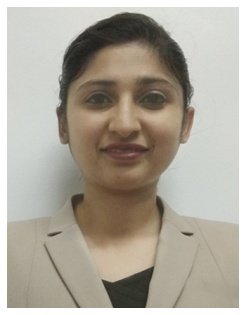        Email: cimy-391413@2freemail.comPOST APPLIED FOR: RECEPTIONISTOBJECTIVESecure a responsible position and Utilize My Knowledge to contribute in the Organization's Progress and success.Academic Qualifications:MSC chemistryBachelor of science honors degree in bot/zoo/chem Plus Two (science BPC) SSLC Languages Known: English (fluent)French(fluent)Telugu(Fluent)Hindi (speaks) Tamil (speaks)Malayalam (mother tongue) QUALITIES AND SKILS:Maintaining a diplomatic approach to maintain a professional touch and hard work to become a pro level dignity.Good skill in Microsoft excel and Microsoft word. Good understanding, Communication, Presentation and Organizational Skills .Passionate to learn new skills and methods that enhance my productivity along with my company.Proactive in Nature and should be able to deal and communicate with people across the business channeL Capability of working in highly stressed environment with patience and enthusiasm.Flexible in terms of working hours.  Able and wish to work independently. PROFESSIONAL   EXPERIENCE            PADRA CLINIC  Office coordinator (2018 June to till date) Creation and maintenance of an environment that ensures the highest level of           customer service to all.Providing professional, friendly and compassionate service to all patients and staff in person and/or via telephone communication.Accurate scheduling and registration of patients.Obtaining and verification of patient insurance information, and manage patient insurance requirements such as pre‐authorizations.Timely communication via email, phone, and/or in person.Ordering of office/clinic supplies .Assist the clinical staff with setting up documents / triage cases for Clinical Coverage Review.  Supports Directors in maintaining and tracking of monthly quality review of clinical documentation.Organize incoming and outgoing mails.Coordinate meeting and appointments.Prepare local purchase order for procurement.Research and retrieve information.Respond to complaints from customers and give after-sales support when requested.Store and sort financial and non-financial data in electronic form and present reports.Handle the processing of all orders with accuracy and timeliness.Inform clients of unforeseen delays or problems.Assist in the preparation and organizing of promotional material or events.Ensure adherence to laws and policies.   PRACTICAL EXPERIENCE preparation of organic compound kinetic study and distributionidentification of functional groupconductometric titrationsquantitative and qualitative analysischromatographyin project there was keen observation of instruments HPLC ,ADVANCED GAS CHROMATOGRAPHY  and about data system and graphs.PERSONAL DETAILSGENDER                         : FEMALEDOB                                : 14/09/1993RELIGION                       : CHRISTIAN NATIONALITY               : INDIANVISA STATUS               : HUSBAND VISAEXPECTED SALARY      : INDUSTRY BESTLICENCE DRIVING LICENSE        :   LIGHT VEHICLE (INDIAN)